               جامعة دميــاط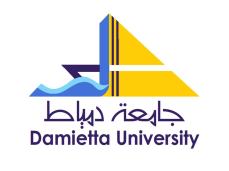          كلية العلوم- وكيل الكلية لشئون خدمة المجتمع وتنمية البيئة   ---------------------------------------------------------------------------------------------------------------تقرير عن ورشة عمل التحديات البيئية وجودة مياه الشرب بمحافظة دمياطعنوان الورشة:	التحديات البيئية وجودة مياه الشرب بمحافظة دمياطتاريخ الورشة:	يوم الأربعاء الموافق 3/10/2012 من الساعة 9.30 صباحا.مقر عقد الورشة:	قسم النبات - كلية العلوم – جامعة دمياط الحضور:- أ.د. أحمد السيد الغباشي	عميد الكليـة- أ.د. ممدوح محمد أحمد نعمة الله	وكيل الكلية لشئون خدمة المجتمع وتنمية البيئة- أ.د. إبراهيم جار العلم راشد	عميد كلية الهندسة بالمنصورة سابقا وعميد المعهد الهندسي بدمياط - السيد المهندس / سيد ربيع	 العضو المنتدب رئيس مجلس إدارة شركة مياه الشرب بدمياط- أ.د.اشرف عبد العزيز البندارى	رئيس قسم الكيمياء- أ.د. نعمت محمد حسن	رئيس قسم النبات - لفيف من أعضاء هيئة التدريس والهيئة المعاونة وطلاب المنح بقسم النبات- وحشد من مجلس إدارة شركة مياه الشرب بدمياط الموضوعات التي تم تناولها: تأثير تلوث المياه على نمو الهائمات الحيوانية وخطورتها على مياه الشرب .تأثير الصرف الزراعي على زيادة المبيدات وخطورتها على مياه الشرب.مياه الشرب بدمياط بين الحاضر والمستقبل .دور المحافظة في الخطة المستقبلية لتطوير جودة مياه الشرب بمحافظة دمياط.جودة مياه الشرب والتنمية .تأثير الخزانات والفلاتر على جودة مياه الشرب صحة الإنسان وكيفية وقاية مياه الشرب من سمومها .فطريات المياه ودورها في جودة مياه الشرب .بكتريا المياه (أنواع- إضرار- كيفية وقاية مياه الشرب منها )تلوث مياه الشرب .الملوثات العضوية وخطورتها على مياه الشرب.التحليلات الفيزيوكيميائية لمياه النيل ومياه الشرب . أهداف الورشة - تناقل وتبادل الخبرات في مجال جودة المياه.- التعرف على المشاكل الملحة في مياه الشرب .-إيجاد السبل للتغلب على التحديات في مجال جودة المياه .- التعاون البحثي والأكاديمى بين الكلية وشركة المياه .- بذل الجهود من قبل الكلية لخدمة المجتمع وتنمية البيئة من خلال المشاركة في جودة المياه.وفى كلمات السيد أ.د.عميد الكلية ووكيل الكلية ورئيس مجلس الإدارة وعميد هندسة المنصورة السابق تم الأتي:-1- عرض إمكانات الكلية العلمية والبحثية والبشرية في مجال مياه الشرب وتحليلها فيزيائيا وكيميائيا وبيولوجيا وضرورة توفير كافة الجهود لخدمة المجتمع من خلال التواجد والترابط مع شركة مياه الشرب بدمياط .2- عرض إمكانية الشركة وقدراتها والتوسع في مشروعاتها وإسهاماتها وكذلك احتياجاتها من الكلية واستخدام طرق حديثة لتنقية المياه بالأغشية وتم دعوة الكلية لتطوير المحطات القائمة للحصول على مياه بجودة أعلى .3– مناقشة الأخطاء الناجمة عن إلقاء المبيدات والدهانات والمواد الخطرة الأخرى على الثروة الحيوانية والنباتية وبالتبعية صحة الإنسان لتأثره بهما وأيضا لتأثره بشكل مباشر بمياه الشرب 4 - مناقشة مشكلات شركة المياه وأهمها المواد التي تغير من خصائصها أو نقصان بعض مكوناتها والمواد سريعة التحلل والمواد الملوثة والشحوم والزيوت واهم من ذلك الشبكة التي تعتني بالنقل والتداول وعليه فيجب تلاحم الجهود للبحث في هذه النقاط التي تغير من طبيعة المياه وأيضا للتغلب على مشكلات النقل والتداول .5 - مناقشة ضرورة تعديل تموضع الماسورة المستقبلة للمياه من نهر النيل المدخل إلى الشركة لتكون بشكل أفقي أو راسي الي اعلي بدلا من كونها موجودة بشكل رأس الي أسفل وتكون في جسم النهر ابعد كثيرا عن الشاطئ لتوفير الحصول على ماء أكثر جودة بدلا من الموجود على الشاطئ ولتقلل من الحصول على الشوائب الموجودة في قاع النهر .6- مناقشة إمكانية التغلب على إضافة مادة الكلور عند المعالجة المبدئية لتحاشى الحصول على مركبات كلورونية ضارة بالصحة العامة .7- تم الاتفاق على عمل بروتوكول تعاون بين الشركة والكلية لحصر المشكلات إلى تواجهها الشركة والتي بحاجة إلى حلها من خلال عمل الأبحاث اللازمة وسيكون ذلك من خلال التسجيلات للحصول على الدرجات العلمية الماجستير والدكتوراه وأيضا الفرق البحثية.8- تم الاتفاق مع الشركة لحصر احتياجاتها من مواصفات الخريجين الذين يتأهلون للعمل لدى الشركة والمقررات التي تفيدهم للعمل في هذا المجال لإمكانية إضافتها إليهم .9- تكوين فريق تنسيقي بين الكلية والشركة .10- توفير مساحة من قبل الشركة بداخلها حوالي 100 متر مربع كمنطقة بحثية لزراعة نبات جوتروڤا لاستخدامها لصالح قسم النبات بالكلية .وكيـل الكليـةلشئون خدمة المجتمع وتنمية البيئة( أ.د/ممدوح محمد نعمة الله)